 Илиясова Салтанат,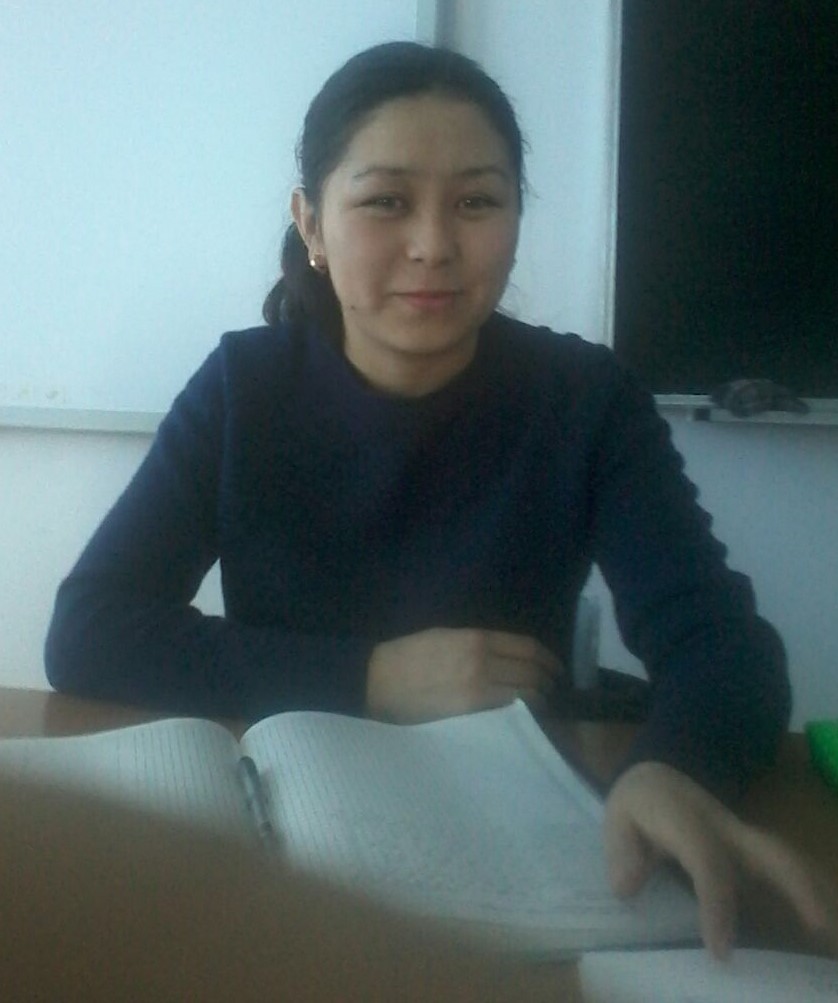                       «Қ.Сәтбаев атындағы орта мектебі» КММбейнелеу өнері пәнінің мұғаліміНатюрморт                           Сабақ  барысы:Сабақта қол жеткізілген оқу мақсаты /оқу бағдарламасына сілтеме/Натюрморт туралы түсінік алады, және өз бетінше жұмыс жасауды үйренеді.Сабақтың мақсаттарыБарлық оқушылар:  Натюрморт туралы  білімді түсінеді.Көптеген оқушылар:  Жеміс – жидектен натюрморт құрастырып бейнелей алады.Кейбір оқушылар:  Әсерлегіш құралдарға жататын терминдерді атап, оларды дұрыс қолданады. Түстерді эстетикалық талғаммен бояйды.Жетістік критерийлеріЗаттардың үйлесімділігін сезінеді, натюрморт композициясын жасайды, түстермен жұмыс жасауды үйренеді;Сөздік қорДастарқан, натюрморт, жеміс- жидектер..Құндылықтарды  дарытуНатюрморт жасау арқылы эстетикалық талғамдары мен көркемдік тұрғыдан көз қарастарын дамыту.Алдыңғы меңгерілген білім Жемістер мен көкеністердің пішінін зерттеймізСабақтың жоспарланған кезеңдеріСабақтағы жоспарланған іс-әрекетРесурстар БасталуыҰйымдастыру  кезеңіШаттық шеңбері.Күн жарығын алақанға саламын,Жүрегіме басып ұстап қаламын.Ізгі әрі нәзік жарық мейірімді, Болып кетер сонда менің жан- жағым.Оқушыларды түстер арқылы 3 топқа бөлу.Сөз жұмбақ арқылы сабақтың тақырыбы ашылады.Көкеніс пен жемістердің макеті, буклет,сөзжұмбақ, түрлі – түсті қарындаштар.Ортасы Натюрмортты топтастырып суретін салады.постер қорғайды.Топ бір-бірінің жұмысын бағалайды.Жұлдызша, төртбұрыш.Саралау –сіз қосымша көмек көрсетуді қалай жоспарлайсыз? Сіз қабілеті жоғары оқушыларға тапсырманы күрделендіруді қалай жоспарлайсыз?Бағалау – оқушылардың үйренгенін тексеруді қалай жоспарлайсыз?Пәнаралық байланыс. Қауіпсіздік және еңбекті қорғау ережелері АКТ –мен байланыс  құндылықтардағы байланыс Түрлі тәсілдермен натюрморт жасаудыФормативті бағалау Смайликтер арқылыСызу, бейнелеу өнері, тіл дамыту.Рефлексия Төмендегі бос ұяшыққа сабақ туралы өз пікіріңізді жазыңыз. Сол ұяшықтағы сіздің сабағыңыздың тақырыбына сәйкес келетін сұрақтарға жауап беріңіз.Төмендегі бос ұяшыққа сабақ туралы өз пікіріңізді жазыңыз. Сол ұяшықтағы сіздің сабағыңыздың тақырыбына сәйкес келетін сұрақтарға жауап беріңіз.Сабақ оқу мақсаттары шынайы ма?Бүгін оқушылар не білді?Сыныптағы ахуал қандай болды?  Мен жоспарлаған саралау шаралары тиімді болды ма?Мен берілген уақыт ішінде үлгердім бе? Мен өз жоспарыма қандай түзетулер енгіздім және неліктен?Сабақтың соңында оқушылар тақырыпты меңгере отырып, не үйренгенін естеріне  түсірді. Натюрморт жасау үшін білім, біліктерін пайдаланды.  Оқушылардың сабаққа деген  қызығушылықтары жақсы  болды. Оқушылар көзбен көру айғақтары арқылы сыни тұрғыдан ойлана білді. Натюрмортқа салатын көкеністермен  жеміс – жидектердің пішіні әр түрлі болатынын түсінді.  Сабақ мақсаттары шынайы болды. Мен жасаған сабақ жоспары тиімді болды. Мен өз жоспарыма бастапқы сұрақ қою үлгілерін  өзгертемін.  Сабақтың соңында оқушылар тақырыпты меңгере отырып, не үйренгенін естеріне  түсірді. Натюрморт жасау үшін білім, біліктерін пайдаланды.  Оқушылардың сабаққа деген  қызығушылықтары жақсы  болды. Оқушылар көзбен көру айғақтары арқылы сыни тұрғыдан ойлана білді. Натюрмортқа салатын көкеністермен  жеміс – жидектердің пішіні әр түрлі болатынын түсінді.  Сабақ мақсаттары шынайы болды. Мен жасаған сабақ жоспары тиімді болды. Мен өз жоспарыма бастапқы сұрақ қою үлгілерін  өзгертемін.  Қорытынды  бағамдауҚандай екі нәрсе табысты болды  /оқытуды да, оқуды да ескеріңіз/?1.натюрморттың орындалу  кезеңдері2.оқушылардың постер қорғауыҚандай екі нәрсе сабақты жақсарта алды ?1.оқушылардың  түстерді нақты тапқандары жақсарта алды.2.оқушылар  өз-өздерін бағалауы